DO NOT HAND THIS SHEET BACK IN, YOU WILL NEED IT EACH WEEK! Year 5 English Homework 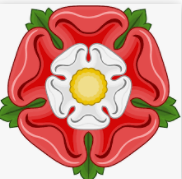 The TudorsChoose one activity below for each piece of English homework.Design and make a Shakespeare photo booth prop,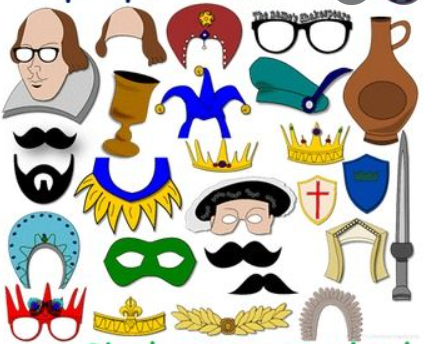 Create a Fact file about Henry VIII.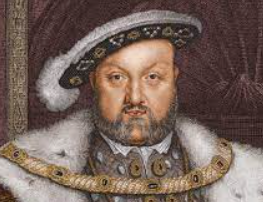 Remember to include facts about his marriages.Create a Tudors mnemonic.T_______U_______D_______O_______R_______S_______Make a mini Tudor Building.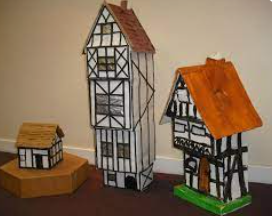 Joker Box TaskCreate your own piece of English homework this week! Research some famous Tudor buildings and create a PowerPoint. 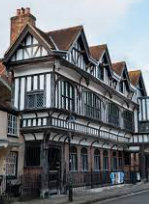 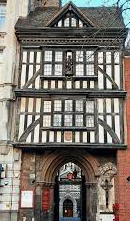 